NEW Online Time Clock Information for UsersLink for Employee Self Service:https://login.tmsconnexion.com/millardpublicschool?uri=millardpublicschoolLogin Screen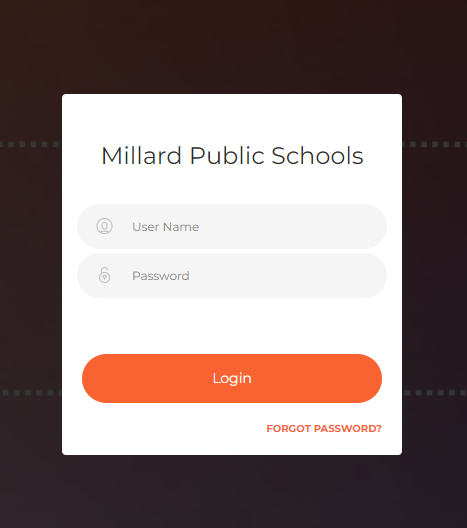 User Name (formerly Badge/ID)Your User Name is your badge number.Password (formerly PIN)Your Password is your Employee ID with leading zeros. Passwords are required to be at least 6 characters. So, your Password will be your Employee ID, front filled with zeros. Please see the following examples:Employee ID – 792	Password – 000792	Employee ID – 7141	Password – 007141	Employee ID – 21222	Password – 021222	If your password has been reset, your password defaults to FIRST NAME+LAST NAME+EMPLOYEE ID (no spaces and all upper case). Example – Name: Joe Smiley; Employee ID#12345 – Reset password would be: JOESMILEY12345 - Next, you will be prompted to establish your own password.Once logged in you will be at the dashboard.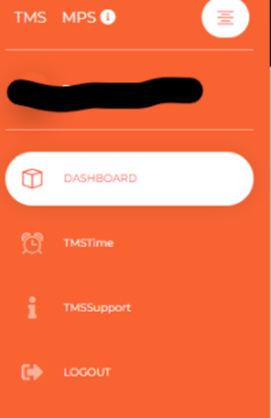 To punch, click on TMSTime on the left-hand side, then click the Punch button.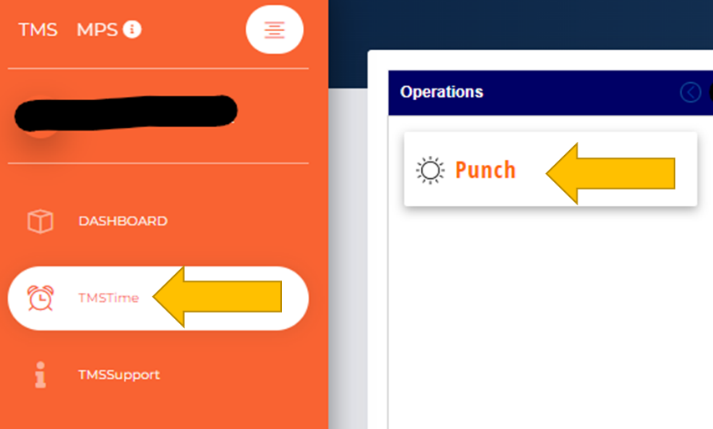 To change to the Time Card View, select Time Card.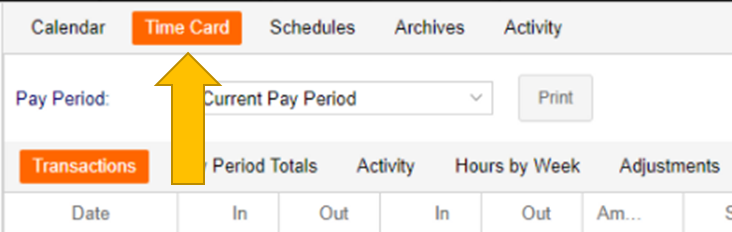 